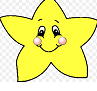             Bir ay boyunca derste ve okulda sergilediğin örnek davranışlardan dolayı ‘Ayın Öğrencisi’ seçilmeye hak kazandın.            Seni candan kutluyorum. Örnek davranışın için sana ve desteklerinden dolayı ailene teşekkür ediyorum.   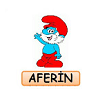 Sibel DEMİRAL                                                         Murat ÖZDEMİRProje Koordinatörü                                                        Okul Müdürü